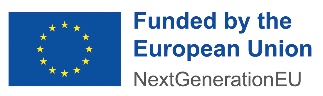 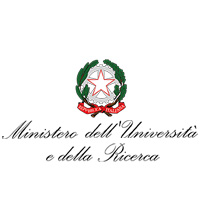 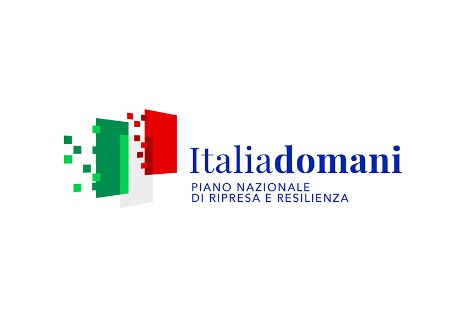 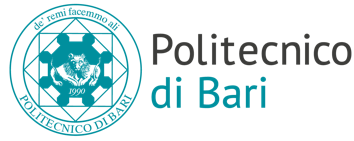 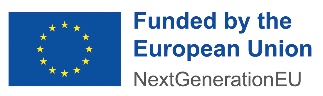 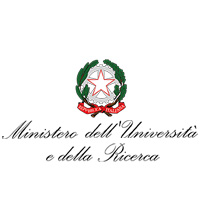 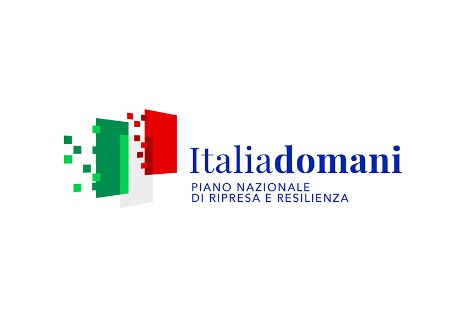 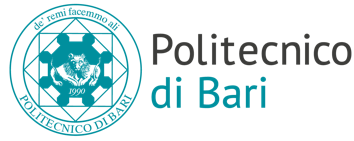 All. DPATTO DI INTEGRITA’la Società ________________________________________________________________con sede legale in _________________________________________________________________Via/Corso/Piazza ______________________________________________________ n. ________Codice Fiscale/P.IVA ______________________________________________________________Registro delle Imprese di ____________________________________________________________rappresentata dal Sig./Dott. __________________________________________________________nato a ___________________________________________________________ il ___/___/______in qualità di _____________________________________________________________________e munito dei relativi poteri.Il presente documento costituisce parte integrante della procedura di appalto indicata e deve essere, obbligatoriamente, sottoscritto e presentato con l’offerta da ciascun partecipante alla gara in oggetto. La mancata consegna del presente documento debitamente sottoscritto dal Titolare o Rappresentante Legale comporterà l’esclusione dalla gara.VISTIla Legge 6 novembre 2012 n. 190, art.1 comma 17 recante “Disposizioni per la prevenzione e la repressione della corruzione e dell’illegalità nella Pubblica Amministrazione”;il Piano Nazionale Anticorruzione (P.N.A.) emanato dall’Autorità Nazionale Anticorruzione (ANAC) aggiornato con delibera n. 1064 del 13 novembre 2019;il Piano Triennale di Prevenzione della Corruzione e della Trasparenza (P.T.P.C.) 2022 – 2024 dell’ANAC, approvato il 26 gennaio 2022;il Piano Triennale di Prevenzione della Corruzione e della Trasparenza (P.T.P.C.) 2021-2023 del Politecnico di Bari, approvato dal Consiglio di Amministrazione nella seduta del 25 marzo 2021, ai sensi dell’art. 1, co. 5, Legge n. 190/2012 e pubblicato sul sito istituzionale:http://www.poliba.it/it/amministrazione-trasparente/piano-triennale-la-prevenzione-della-corruzione-e-della-trasparenza-2021;il D.P.R. del 16 aprile 2013 n. 62 con il quale è stato emanato il “Regolamento recante il Codice di comportamento dei dipendenti pubblici”;la Legge Regionale n. 15 del 20.06.2008, art.16 recante “Principi e linee guida in materia di trasparenza dell’attività amministrativa nella Regione Puglia”;il Codice Etico e di Comportamento del Politecnico di Bari emanato con D.R. n. 582 del 28.09.2018 e pubblicato sul sito web istituzionale:https://www.poliba.it/sites/default/files/codice_etico_e_di_comportamento_del_politecnico_di_bari_0.pdf;il Protocollo di Legalità, sottoscritto in data 07.12.2012, tra il Politecnico di Bari e la Prefettura di Bari pubblicato sul sito istituzionale:http://www.poliba.it/sites/default/files/protocollo%20dintesa%20con%20la%20prefettura%20di%20bari%20-%202012_0.pdfsi conviene quanto segueArt. 1 - Il Patto di Integrità deve essere presentato insieme alla documentazione di rito richiesta dal bando di gara/lettera di invito da ciascun offerente, per lavori, forniture e servizi. L’assenza di questo documento, debitamente sottoscritto, comporterà l’esclusione dalla gara.Art. 2 - Il Patto di Integrità costituisce parte integrante di qualsiasi contratto per l’affidamento di lavori, forniture e servizi stipulato con il Politecnico di Bari. Inoltre la sottoscritta Società accetta e si impegna a rispettare tutte le norme del Protocollo di Legalità, sottoscritto in data 07.12.2012, tra il Politecnico di Bari e la Prefettura di Bari.Art. 3 - Il Patto di integrità stabilisce la reciproca, formale obbligazione del Politecnico di Bari e di tutti i potenziali contraenti a conformare i propri comportamenti ai principi di lealtà, trasparenza e correttezza nonché l’espresso impegno al rispetto del principio di anticorruzione, consistente, tra l’altro, nel non offrire, accettare o richiedere somme di denaro o qualsiasi altra ricompensa, vantaggio o beneficio, sia direttamente che indirettamente, al fine dell’affidamento del contratto e/o al fine di distorcerne la relativa corretta esecuzione o valutazione da parte della Stazione appaltante.Art. 4 - Il Politecnico di Bari si impegna a pubblicare sul sito istituzionale i dati, le informazioni e i documenti inerenti la gara, ai sensi del D.Lgs. 33/2013.Art. 5 - La sottoscritta Società si impegna a segnalare al Politecnico di Bari qualsiasi tentativo di turbativa, irregolarità o distorsione nelle fasi di svolgimento della gara e/o durante l’esecuzione del contratto, da parte di ogni interessato o addetto o di chiunque possa influenzare le decisioni di gara o di contratto.Art. 6 - La sottoscritta Società dichiara, altresì, che non si è accordata e non si accorderà con altri soggetti interessati all’affidamento del contratto per cercare di limitare la concorrenza. La Società sarà altresì considerata responsabile del comportamento delle ditte a lei collegate.Art. 7 – La Società, sin d’ora, accetta che nel caso di accertato mancato rispetto degli impegni anticorruzione assunti con il presente Patto di integrità potranno essere applicate le seguenti sanzioni:esclusione del concorrente dalla gara e relativa escussione della cauzione di validità dell’offerta;risoluzione del contratto e relativa escussione della cauzione definitiva di buona esecuzione del contratto.Art. 8 - Il contenuto del Patto di Integrità e le relative sanzioni applicabili resteranno in vigore sino alla completa esecuzione del contratto. Il presente Patto di Integrità dovrà essere richiamato dal contratto quale allegato allo stesso onde formarne parte integrante, sostanziale e pattizia.Art. 9 - Il presente Patto di Integrità deve essere obbligatoriamente sottoscritto in calce ed in ogni sua pagina, dal Legale Rappresentante della Società partecipante ovvero, in caso di Consorzi o Raggruppamenti temporanei di imprese, dal rappresentante degli stessi e deve essere presentato unitamente all’offerta.Art. 10 - La mancata consegna del Patto di Integrità, debitamente sottoscritto, comporterà l’esclusione dalla gara.Art. 11 - Ogni controversia relativa all’interpretazione ed esecuzione del Patto di Integrità fra la Stazione appaltante ed i concorrenti e tra gli stessi concorrenti sarà risolta dall’Autorità giudiziaria competente._________________, lì _________________       (per il Politecnico di Bari)                                                                 (per il concorrente)           Il Direttore Generale                                                                 Il Legale Rappresentante       F.to Dott. Sandro Spataro